VEZENJE Potrebuješ: karton ali debelejši papiržebelj ali iglo za luknjanje papirjavolno različnih barv in debelineNa karton ali papir narišite različne oblike. Začnite z enostavnimi, da se najprej dobro izurite, potem pa nadaljujte z zahtevnejšimi liki. Z iglo ali žebljem (kot na sliki) naredite luknjice, skozi katere je možno pretakniti nit ali volno. Pokažite otroku, kako naj vtakne nit in mu potem pustite, da to počne sam. Ta igra je odlična za urnjenje pozornosti, spremljanje zaporedja, urjenje spretnosti prstov in vidno-motorične koordinacije.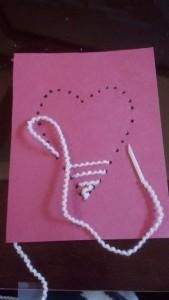 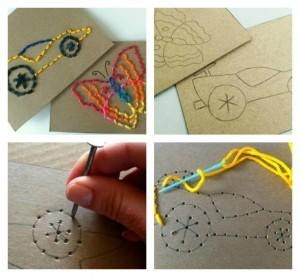 